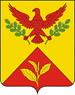 ПОСТАНОВЛЕНИЕАДМИНИСТРАЦИИ ШАУМЯНСКОГО СЕЛЬСКОГО ПОСЕЛЕНИЯ ТУАПСИНСКОГО РАЙОНАот 26.10.2018                                                                                          № 82с.ШаумянОб утверждении муниципальной программы«Культура Шаумянского сельского поселения Туапсинского района на 2019 год»В соответствии с Федеральным законом от 06 октября 2003 г. N 131-ФЗ "Об общих принципах организации местного самоуправления в Российской Федерации», Уставом   Шаумянского сельского поселения Туапсинского района п о с т а н о в л я ю:	1. Утвердить муниципальную программу «Культура Шаумянского сельского поселения Туапсинского района на 2019 год» (прилагается).	2. Контроль за выполнением настоящего постановления оставляю за собой.	3. Постановление вступает в силу с 01 января 2019 года.ГлаваШаумянского сельского поселенияТуапсинского района                                                                         А.А.КочканянПАСПОРТмуниципальной программы«Культура Шаумянского сельского поселения Туапсинского района на 2019 год» 1. Содержание проблемы и обоснование необходимости ее решения программным методомВ настоящее время в Шаумянском сельском поселении Туапсинского района сложились необходимые социальные, экономические, политические предпосылки для перехода к более устойчивому развитию сферы культуры, модернизации муниципальных учреждений культуры, сохранению объектов культурного наследия. Сегодня накопленный потенциал культуры требует системных преобразований, на осуществление которых будет направлена муниципальная программа «Культура Шаумянского сельского поселения Туапсинского района на 2019 год».В библиотеках поселения с каждым годом всё более расширяется книжный фонд, привлекая, таким образом, больше читателей и способствуя социально-культурному развитию населения.Программа рассчитана на широкие слои и разновозрастные группы населения и имеет своей главной целью создание единого культурного пространства на территории Шаумянского сельского поселения Туапсинского района.Деятельность по реализации конституционного права на самовыражение в сфере культуры осуществляют муниципальное казённое учреждение культуры «Шаумянская централизованная клубная система» (далее МКУК «ШЦКС»). Работа в учреждениях культуры Шаумянского сельского поселения Туапсинского района ведется по основным направлениям: военно-патриотическое воспитание, духовно-нравственное воспитание, экологическое воспитание, развлекательные мероприятия, эстетическое воспитание и профилактика асоциальных явлений.Проводимая в мире широкомасштабная модернизация всех сфер деятельности ставит задачи по совершенствованию стратегической политики в сфере культуры, направленной на повышение качества обслуживания населения и расширение ассортимента предоставляемых социально-культурных услуг.2. Цели, задачи, сроки и этапы реализации ПрограммыОсновной целью Подпрограммы является создание условий в Шаумянском сельском поселении Туапсинского района для обеспечения его жителей услугами, которые обеспечивали бы реальные возможности для реализации творческого потенциала населения и приоритетного развития духовной и культурной преемственности во всех направлениях развития общества.Для достижения целей необходимо решить следующие задачи:- сохранение и предотвращение утраты культурного наследия Шаумянского сельского поселения Туапсинского района;- улучшение качества услуг, предоставляемых учреждениями отрасли «Культура»;- сохранение и пополнение кадрового потенциала в сфере культуры;- укрепление материально-технической базы учреждений культуры;- обеспечение сохранности библиотечного фонда как историко-культурного наследия;                                - создание условий, способствующих повышению роли чтения среди различных групп населения.Срок реализации муниципальной программы – 2019 год.3. Перечень мероприятий ПрограммыПеречень мероприятий Программы (приложение №1):- комплектование книжных фондов библиотек;- заработная плата, прочие выплаты и начисления на выплаты сельских библиотек;- заработная плата, прочие выплаты и начисления на выплаты работников культуры;- закупка товаров и услуг для муниципальных нужд (приобретение необходимого оборудования, реквизита, костюмов, обеспечение пожарной безопасности;- сохранение и увеличение кадрового потенциала учреждений культуры поселения;- сохранение культурного наследия Шаумянского сельского поселения Туапсинского района;- проведение культурно-массовых мероприятий на территории Шаумянского сельского поселения Туапсинского района;- ремонт библиотек на территории Шаумянского сельского поселения Туапсинского района;- профессиональная переподготовка кадров работников МКУК «Шаумянская централизованная клубная система».4. Обоснование ресурсного обеспечения ПрограммыФинансирование программных мероприятий осуществляется за счет средств бюджета Шаумянского сельского поселения Туапсинского района в объемах, предусмотренных Программой и утвержденных лимитов бюджетных обязательств.Общий объем средств, необходимый для финансирования Программы, составляет 9476,9 тысяч рублей, в том числе:  за счет средств бюджета Шаумянского сельского поселения Туапсинского района 5991,1 тысяч рублей; за счет краевого бюджета 3485,8 тысяч рублей. 5. Оценка социально-экономической эффективности ПрограммыПрограмма направлена на осуществление единой политики по поддержке учреждений культуры и дополнительного образования всех слоев общества.Реализация Программы предполагает достижение следующих результатов:- сохранение и развитие культурного пространства на муниципальном уровне;- обеспечение качества и доступности оказываемых в сфере культуры услуг;- поэтапное повышение уровня средней заработной платы работников отрасли «Культура» до средней заработной платы по Краснодарскому краю.Реализация программных мероприятий в целом активизирует деятельность учреждений культуры по патриотическому, нравственному и духовному воспитанию жителей Шаумянского сельского поселения Туапсинского района.Механизм реализации ПрограммыТекущее управление Программой осуществляет координатор Программы –администрация Шаумянского сельского поселения Туапсинского района.Координатор Программы в процессе реализации Программы:- организует координацию деятельности исполнителя мероприятий Программы;- организует нормативно-правовое и методическое обеспечение реализации Программы;- организует информационную и разъяснительную работу, направленную на освещение целей и задач Программы;- осуществляет мониторинг и анализ отчетов исполнителей, ответственных за реализацию соответствующих мероприятий Программы.Реализация Программы осуществляется через расходование выделенных средств на основании бюджетной сметы.ГлаваШаумянского сельского поселенияТуапсинского района	                                          	                А.А. КочканянПЕРЕЧЕНЬпрограммных мероприятий муниципальной программы«Культура Шаумянского сельского поселения Туапсинского района на 2019 год»                                                                                                                            Тыс.рубГлаваШаумянского сельского поселения  Туапсинского района				                                       А.А. Кочканян 	1. Подпрограмма«Обеспечение деятельности библиотек Шаумянского сельского поселения Туапсинского района на 2019год» 1.Содержание проблемы и обоснование необходимости ее решения программным методомПодпрограмма «Обеспечение деятельности библиотек Шаумянского сельского поселения Туапсинского района на 2019 год» (далее – подпрограмма) разработана в целях реализации основных направлений социально-экономического развития Шаумянского сельского поселения Туапсинского района. Подпрограмма рассчитана на широкие слои и разновозрастные группы населения и имеет своей главной целью создание единого культурного пространства на территории Шаумянского сельского поселения Туапсинского района.В условиях сложных социально-экономических факторов современной жизни библиотеки играют стабилизирующую роль в обществе. Предоставляя свои ресурсы пользователям, они помогают людям в познаниипроисходящих процессов, в защите их интересов, в достижении поставленных целей. Опыт показывает, что социализация осуществляется успешнее, когда пользователь активно участвует в творческой преобразовательной деятельности, в ходе которой преодолеваются устаревшие нормы, нравы и привычки. Важную роль играют библиотеки как социальный институт в сохранении культурного наследия, развития культурного и научного потенциала общества. Они стремятся обеспечить преемственность развития российской культуры и науки, ведут инновационную деятельность в этом направлении.2. Цели, задачи, сроки и этапы реализации ПодпрограммыОсновной целью Подпрограммы является создание в Шаумянском сельском поселении Туапсинского района условий для расширения возможностей свободного доступа граждан к информации и культурному наследию.Реализация подпрограммных мероприятий направлена на решение следующих задач:- модернизация библиотечной деятельности, направленная на создание информационно-библиотечного пространства посредством новых информационных технологий;                       - последовательное выполнение условий комплектования библиотечного фонда различными видами носителей информации;             - обеспечение сохранности библиотечного фонда как историко-культурного наследия;                                   - создание условий, способствующих повышению роли чтения среди различных групп населения.Обоснование ресурсного обеспечения ПодпрограммыФинансирование подпрограммных мероприятий осуществляется за счет средств бюджета Шаумянского сельского поселения Туапсинского района в объемах, предусмотренных Программой и утвержденных лимитов бюджетных обязательств.Объем средств местного бюджета, необходимый для финансирования Подпрограммы, составляет 482,8 тыс. рублей.Оценка социально-экономической эффективности ПодпрограммыПри выполнении всех подпрограммных мероприятий Шаумянского сельского поселения Туапсинского района будут улучшены условия исполнения конституционных прав граждан, сохранен и приумножен творческий, образовательный потенциал Шаумянского сельского поселения Туапсинского района.Реализация подпрограммных мероприятий позволит добиться: - повышения социальной роли культуры;- сохранения и развития культурного наследия Шаумянского сельского поселения Туапсинского района; - укрепления материально-технической базы библиотек, что позволит привлечь больше читателей и создать крепкую социально-культурную основу в обществе.Подпрограмма обеспечит не только сохранение и восстановление основных культурных ценностей, но также будет способствовать более активному развитию искусства, творчества и эстетического и патриотического воспитания населения. Подпрограммой предусматривается существенный рост участия населения в культурной жизни, увеличение числа посетителей библиотек. Подпрограмма будет иметь позитивные результаты для общественно - политической жизни поселения.5.Механизм реализации ПодпрограммыТекущее управление Подпрограммой осуществляет координатор Подпрограммы – администрация Шаумянского сельского поселения Туапсинского района.Координатор Подпрограммы в процессе реализации Подпрограммы:              - организует координацию деятельности исполнителя мероприятий Подпрограммы;- организует нормативно-правовое и методическое обеспечение реализации Подпрограммы;- организует информационную и разъяснительную работу, направленную на освещение целей и задач Подпрограммы;- осуществляет мониторинг и анализ отчетов исполнителей, ответственных за реализацию соответствующих мероприятий Подпрограммы.Реализация Подпрограммы осуществляется через расходование выделенных средств на основании бюджетной сметы.    Глава    Шаумянского сельского поселения    Туапсинского района					                           А.А. КочканянПриложение № 1              					 	 к муниципальной подпрограмме   «Обеспечение деятельности библиотек                                                                                            Шаумянского сельского поселения                                                                                     Туапсинского района на 2019 год»ПЕРЕЧЕНЬподпрограммных мероприятий муниципальной подпрограммы«Обеспечение деятельности библиотек Шаумянского сельского поселения Туапсинского района на 2019 год»Тыс.руб    Глава    Шаумянского сельского поселения    Туапсинского района					                           А.А.Кочканян2. Подпрограмма«Комплектование книжных фондов библиотек Шаумянского сельского поселения Туапсинского района на 2019 год»     Глава    Шаумянского сельского поселения    Туапсинского района					                           А.А. Кочканян3. Подпрограмма«Обеспечение деятельности Шаумянской централизованной клубной системы на 2019 год» Содержание проблемы и обоснование необходимости ее решения программным методомПодпрограмма «Обеспечение деятельности Шаумянской централизованной клубной системы на 2019 год» (далее – Подпрограмма) разработана в целях реализации основных направлений социально-экономического развития Шаумянского сельского поселения Туапсинского района. Подпрограмма рассчитана на широкие слои и разновозрастные группы населения и имеет своей главной целью создание единого культурного пространства на территории Шаумянского сельского поселения Туапсинского района.Деятельность по реализации конституционного права на самовыражение в сфере культуры осуществляют муниципальное казённое учреждение культуры «Шаумянская централизованная клубная система» (далее МКУК «ШЦКС»). Работа в учреждениях культуры Шаумянского сельского поселения Туапсинского района ведется по основным направлениям: военно-патриотическое воспитание, духовно-нравственное воспитание, экологическое воспитание, развлекательные мероприятия, эстетическое воспитание и профилактика асоциальных явлений.Проводимая в мире широкомасштабная модернизация всех сфер деятельности ставит задачи по совершенствованию стратегической политики в сфере культуры, направленной на повышение качества обслуживания населения и расширение ассортимента предоставляемых социально-культурных услуг.Цели, задачи, сроки и этапы реализации ПодпрограммыОсновной целью Подпрограммы является создание условий в Шаумянском сельском поселении Туапсинского района для обеспечения его жителей услугами, которые обеспечивали бы реальные возможности для реализации творческого потенциала населения и приоритетного развития духовной и культурной преемственности во всех направлениях развития общества.Реализация подпрограммных мероприятий направлена на решение следующих задач:- создание условий для развития творческого потенциала личности на основе самодеятельного народного творчества.- улучшение материально-технической базы учреждения, что связано с эффективным и рациональным использованием материальных, финансовых и интеллектуальных ресурсов, включая создание защитных механизмов для предотвращения оттока ресурсов из сферы культуры, а также методическое и организационно-финансовое обеспечение деятельности всех учреждений культуры поселения;- развитие культурно–досугового учреждения как центра общения.Обоснование ресурсного обеспечения ПодпрограммыФинансирование подпрограммных мероприятий осуществляется за счет средств бюджета Шаумянского сельского поселения Туапсинского района в объемах, предусмотренных Программой и утвержденных лимитов бюджетных обязательств.Объем средств бюджета Шаумянского сельского поселения Туапсинского района, необходимый для финансирования подпрограммы, составляет – 5288,30 тыс.  рублей.Оценка социально-экономической эффективности ПодпрограммыПри выполнении всех подпрограммных мероприятий Шаумянского сельского поселения Туапсинского района будут улучшены условия исполнения конституционных прав граждан, сохранен и приумножен творческий потенциал поселения.Реализация подпрограммных мероприятий позволит добиться: - повышения социальной роли культуры;- сохранения и развития культурного наследия Шаумянского сельского поселения Туапсинского района;- создания системы сохранения, поддержки и развития самодеятельного народного творчества; - укрепления материально-технической базы организаций культурной сферы, что позволит создать возможность дальнейшего их развития.Важным результатом реализации Подпрограммы будет являться укрепление экономического положения учреждений культуры. Подпрограмма обеспечит не только сохранение и восстановление основных культурных ценностей, но также будет способствовать более активному развитию искусства, творчества и эстетического и патриотического воспитания населения. Подпрограммой предусматривается существенный рост участия населения в культурной жизни, увеличение числа посетителей культурно-зрелищных мероприятий. Подпрограмма будет иметь позитивные результаты для общественно - политической жизни поселения.Механизм реализации ПодпрограммыТекущее управление Подпрограммой осуществляет координатор Программы – администрация Шаумянского сельского поселения Туапсинского района.Координатор Программы в процессе реализации Подпрограммы:- организует координацию деятельности исполнителя мероприятий Подпрограммы;- организует нормативно-правовое и методическое обеспечение реализации Подпрограммы;- организует информационную и разъяснительную работу, направленную на освещение целей и задач Подпрограммы;- осуществляет мониторинг и анализ отчетов исполнителей, ответственных за реализацию соответствующих мероприятий Подпрограммы.Реализация Подпрограммы осуществляется через расходование выделенных средств бюджета Шаумянского сельского поселения Туапсинского района на основании бюджетной сметы.    Глава    Шаумянского сельского поселения    Туапсинского района					                           А.А. Кочканян                                                         Приложение № 1      к муниципальной подпрограмме      «Обеспечение деятельности Шаумянской централизованной клубной системы на 2019 год»ПЕРЕЧЕНЬподпрограммных мероприятий муниципальной подпрограммы«Обеспечение деятельности Шаумянской централизованной клубной системы»Тыс.руб    Глава    Шаумянского сельского поселения    Туапсинского района					                           А.А.Кочканян	4. Подпрограмма«Кадровое обеспечение сферы культуры и искусства на территории Шаумянского сельского поселения Туапсинского района на 2019 год» 1.Содержание проблемы и обоснование необходимости ее решения программным методом     Подпрограмма определяет основные направления кадровой политики сферы культуры Шаумянского сельского поселения Туапсинского района в сфере поэтапного повышения заработной платы работников отрасли «Культура», а также сохранение кадрового потенциала и стабильности работы подведомственного учреждения культуры Шаумянского сельского поселения Туапсинского района.Анализ состояния дел в сфере работы с персоналом в учреждениях культуры Шаумянского сельского поселения Туапсинского района и кадрового потенциала показывает, что тяжелые условия труда и низкая заработная плата работников отрасли порождают проблему нехватки квалифицированных кадров. У большинства руководителей и специалистов учреждений культуры образование не соответствует профилю выполняемой служебной деятельности. Заработная плата работников культуры значительно ниже, чем в среднем по отраслям социальной сферы, что приводит к старению кадров и оттоку их из отрасли. В этой связи в разряд первоочередных выдвинуты задачи по поэтапному повышению уровня средней заработной платы работников учреждений отрасли «Культура» до средней заработной платы по Краснодарскому краю.Несмотря на то, что за последние два года наметилась устойчивая тенденция профессионального развития персонала через различные формы обучения, структурные изменения в отрасли, связанные с реформой местного самоуправления, требуют дополнительных усилий и финансовых вливаний для сохранения единого культурного пространства на уровне муниципального образования в целом. Реализация настоящей Подпрограммы в ближайшем будущем позволит решить задачу по выравниванию профессионального уровня кадрового потенциала отрасли и подготовки кадрового резерва.2. Цели, задачи, сроки и этапы реализации ПодпрограммыЦелью Подпрограммы является создание благоприятных условий для повышения качественного уровня кадрового потенциала отрасли культуры.Для достижения поставленной цели предполагается решение следующих задач:- сохранение и развитие кадрового потенциала отрасли «Культура» Шаумянского сельского поселения Туапсинского района;- развитие системы морального и материального стимулирования работников отрасли «Культур»;- повышение престижа и социального статуса работников отрасли «Культура».Реализация Подпрограммы запланирована на 2019 год.3. Обоснование ресурсного обеспечения Подпрограммы   Финансирование подпрограммных мероприятий осуществляется за счет средств бюджета Шаумянского сельского поселения Туапсинского района в объемах, предусмотренных Программой и утвержденных лимитов бюджетных обязательств.Объем средств бюджета Шаумянского сельского поселения Туапсинского района, необходимый для финансирования Подпрограммы, составляет 3485,8 тыс. рублей.4. Оценка социально-экономической эффективности ПодпрограммыПоследовательная реализация Подпрограммы позволит:- поэтапно повысить уровень средней заработной платы работников учреждений отрасли «Культура» до средней заработной платы по Краснодарскому краю;- оптимизировать численность работников учреждений отрасли «Культура»;- сохранить и пополнить кадровый потенциал в сфере культуры поселения;- повысить качественный уровень исполнения работниками учреждений культуры своих должностных обязанностей и оказываемых ими услуг.5. Механизм реализации ПодпрограммыТекущее управление Подпрограммой осуществляет координатор Программы – администрация Шаумянского сельского поселения Туапсинского района.Координатор Программы в процессе реализации Подпрограммы:- организует координацию деятельности исполнителя мероприятий Подпрограммы;- организует нормативно-правовое и методическое обеспечение реализации Подпрограммы;- организует информационную и разъяснительную работу, направленную на освещение целей и задач Подпрограммы;- осуществляет мониторинг и анализ отчетов исполнителей, ответственных за реализацию соответствующих мероприятий Подпрограммы.Реализация Подпрограммы осуществляется через расходование выделенных средств на основании бюджетной сметы.    Глава    Шаумянского сельского поселения    Туапсинского района					                           А.А. Кочканян      Приложение № 1ПЕРЕЧЕНЬподпрограммных мероприятий Подпрограммы«Кадровое обеспечение сферы культуры и искусства на территории Шаумянского сельского поселения Туапсинского района на 2019 год»Тыс.руб    Глава    Шаумянского сельского поселения    Туапсинского района					                           А.А. Кочканян6. Подпрограмма«Проведение культурно-массовых мероприятий на территории Шаумянского сельского поселения Туапсинского района на 2019 год»1. Содержание проблемы и обоснование необходимости ее решения программным методомДля формирования здорового образа жизни населения необходимо проводить мероприятия, посвященные государственным праздникам, памятным датам и знаменательным событиям российского, краевого, районного значения, а также иные мероприятия по распоряжению главы Шаумянского сельского поселения Туапсинского района, участвовать в фестивалях, конкурсах, выставках, творческих лабораториях и семинарах, ярмарках народного творчества.Развивать массовые и индивидуальные формы отдыха в учреждениях, на предприятиях, в организациях независимо от их организационно-правовых форм и форм собственности, с детьми дошкольного возраста и с обучающимися в образовательных учреждениях, инвалидами, пенсионерами и другими категориями населения. 2. Цели, задачи, сроки реализации ПодпрограммыОсновной целью Подпрограммы является создание условий в Шаумянском сельском поселении Туапсинского района для обеспечения его жителей услугами, которые обеспечивали бы реальные возможности для реализации творческого потенциала населения и приоритетного развития духовной и культурной преемственности во всех направлениях развития общества.Основными задачами Подпрограммы являются:- повышение нравственного, патриотического, духовного и всестороннего развития населения;- вовлечение граждан в массовые праздники и досуговые мероприятия.Срок реализации Подпрограммы – 2019 год.3. Обоснование ресурсного обеспечения Подпрограммы   Финансирование подпрограммных мероприятий осуществляется за счет средств местного бюджета в объемах, предусмотренных программой и утвержденных лимитов бюджетных обязательств.Объем средств местного бюджета, необходимый для финансирования подпрограммы, составляет 150,0 тыс. рублей.Приложение № 1                         к муниципальной подпрограмме«Сохранение культурного наследия                         Шаумянского сельского поселения                             Туапсинского района на 2019 год»ПЕРЕЧЕНЬподпрограммных мероприятий муниципальной подпрограммы«Сохранение культурного наследия Шаумянского сельского поселения Туапсинского района на 2019 год»    Глава    Шаумянского сельского поселения    Туапсинского района					                           А.А. Кочканян9. Подпрограмма«Профессиональная переподготовка кадров МКУК «Шаумянская централизованная клубная система» на 2019 год»Содержание проблемы и обоснование необходимости ее решения программным методом 	Проводимая широкомасштабная модернизация всех сфер деятельности ставит задачи по совершенствованию стратегической политики в сфере культуры, направленной на повышение качества обслуживания населения и расширение ассортимента предоставляемых социально-культурных услуг. 	В этой связи в разряд первоочередных выдвинуты задачи подготовки, переподготовки и повышения квалификации кадров культуры, их социальной поддержки.	Дальнейшее отсутствие единого системного подхода к решению вопросов кадрового обеспечения сферы культуры неизбежно приведет к следующим последствиям:-невозможности совершенствования системы непрерывного профессионального образования работников учреждений культуры;- снижению эффективного государственного и муниципального управления в отрасли культуры из-за нехватки подготовленных специалистов;-трудностями с формированием необходимого кадрового резерва на местном уровне. 2.Цели, задачи, сроки реализации ПодпрограммыПодпрограмма призвана способствовать улучшению подготовки и обучения кадров, повышению уровня профессионального мастерства, квалификации, качества и эффективности работы руководителей и специалистов учреждений культуры.  Для достижения основных целей Подпрограммы необходимо решение следующих задач:Ежегодный анализ кадрового состояния отрасли культуры.Разработка на основе результатов кадрового анализа плана профессионального развития кадров отрасли культуры, направленного на повышение кадрового потенциала органов управления и учреждений культуры.Для контроля конечных результатов реализации Подпрограммы будут использоваться следующие показатели:степень использования средств, выделенных на реализацию программных мероприятий;полнота выполнения плана по повышению профессионализма кадров отрасли культуры, разрабатываемого ежегодно в период реализации Подпрограммы на основании результатов кадрового мониторинга;количество работников культуры, ежегодно проходящих обучение по программам дополнительного профессионального образования.3.Обоснование ресурсного обеспечения Подпрограммы 	Финансирование подпрограммных мероприятий осуществляется за счет средств бюджета Шаумянского сельского поселения Туапсинского района в объемах, предусмотренных Программой и утвержденных лимитов бюджетных обязательств.Объем средств бюджета Шаумянского сельского поселения Туапсинского района, необходимый для финансирования Подпрограммы, составляет 50,0 тыс. рублей.    Глава        Шаумянского сельского поселения        Туапсинского района					                А.А. Кочканян   Приложение № 1        						                  к подпрограмме«Профессиональная переподготовка                                                                                                     кадров МКУК «Шаумянская    централизованная клубная система»                                                            на 2019 год»     Глава    Шаумянского сельского поселения    Туапсинского района					                           А.А. КочканянЛИСТ СОГЛАСОВАНИЯк постановлению администрации Шаумянского сельского поселения Туапсинского районаот ___________ № _______ Об утверждении муниципальной программы «Культура Шаумянского сельского поселения Туапсинского района на 2019 год»Проект составлен и внесен:НачальникМКУК «ШаумянскаяЦентрализованная клубная система»                                          С.Х.МироноваПроект согласован:Начальник финансово-экономическогоотдела администрации Шаумянского сельского поселенияТуапсинского района                                                                  В.В. КрасноружевВедущий специалистфинансово-экономическогоотдела администрации Шаумянского сельского поселенияТуапсинского района                                                                     К.О.ВоронцоваНачальник МКУ «ЦБШаумянского сельского поселения Туапсинского района»                                                                    С.К. НизельникНаименование Программымуниципальная программа «Культура Шаумянского сельского поселения Туапсинского района на 2019 год»(далее - Программа)Основание для разработки ПрограммыФедеральный закон от 06 октября 2003 года № 131-ФЗ «Об общих принципах организации местного самоуправления в Российской Федерации»;Закон Российской Федерации от 09 октября 1992 года № 3612-1 «Основы законодательства Российской Федерации о культуре»;Закон Краснодарского края от 3 ноября 2000 года № 325-КЗ «О культуре»;Федеральный закон от 07 мая 2013 года        № 104-ФЗ «О внесении изменений в Бюджетный Кодекс Российской Федерации и отдельные законодательные акты Российской Федерации в связи с совершенствованием бюджетного процесса»;Устав Шаумянского сельского поселения Туапсинского района;Заказчик ПрограммыМуниципальное казенное учреждение культуры «Шаумянская централизованная клубная система»Координатор ПрограммыАдминистрация Шаумянского сельского поселения Туапсинского районаОсновные исполнители мероприятий ПрограммыМуниципальное казенное учреждение культуры «Шаумянская централизованная клубная система»Цели и задачи Программыповышение эффективности управления в сфере культуры Шаумянского сельского поселения Туапсинского района;сохранение и предотвращение утраты культурного наследия Шаумянского сельского поселения Туапсинского района;улучшение качества услуг, предоставляемых учреждениями отрасли «Культура» Туапсинского района;сохранение и пополнение кадрового потенциала в сфере культуры;укрепление материально-технической базы учреждений культуры и библиотекПодпрограммы муниципальной Программы1.Подпрограмма «Обеспечение деятельности библиотек Шаумянского сельского поселения Туапсинского района на 2019 год» (прилагается);2.Подпрограмма «Комплектование книжных фондов библиотек Шаумянского сельского поселения Туапсинского района на 2019 год» (прилагается);3. Подпрограмма «Обеспечение деятельности Шаумянской централизованной клубной системы на 2019 год» (прилагается);4. Подпрограмма «Кадровое обеспечение сферы культуры и искусства на территории Шаумянского сельского поселения Туапсинского района на 2019 год»5. Подпрограмма «Сохранение культурного наследия Шаумянского сельского поселения Туапсинского района на 2019 год».6. Подпрограмма «Культурно-массовые мероприятия Шаумянского сельского поселения Туапсинского района на 2019 год».7. Подпрограмма «Ремонт библиотек на территории Шаумянского сельского поселения Туапсинского района на 2019 год».8. Подпрограмма «Профессиональная переподготовка кадров работников МКУК «Шаумянская централизованная клубная система» на 2019 год». Срок реализации Программы2019 годОбъемы и источники финансирования ПрограммыФинансирование программных мероприятий осуществляется за счет средств бюджета Шаумянского сельского поселения Туапсинского района в объемах, предусмотренных Программой и утвержденных лимитов бюджетных обязательств.Объем средств, необходимый для финансирования Программы, составляет 9476,9 тыс. рублей в том числе: за счет средств бюджета Шаумянского сельского поселения Туапсинского района 5991,1 рублей; за счет краевого бюджета 3485,8 рублейКонтроль за выполнением ПрограммыАдминистрация Шаумянского сельского поселения Туапсинского района         ПРИЛОЖЕНИЕ № 1  к постановлению администрацииШаумянского сельского поселения      Туапсинского района       от 26.10.2018 № 82№ п/пМероприятия по реализации ПрограммыИсточники финансированияОбъёмы финансирования№ п/пМероприятия по реализации ПрограммыИсточники финансирования2019 г.123461Комплектование книжных фондов библиотекСредства бюджета Шаумянского сельского поселения Туапсинского района20,02Заработная плата, прочие выплаты и начисления на выплаты сельских библиотекСредства бюджета Шаумянского сельского поселения Туапсинского района482,83Заработная плата, прочие выплаты и начисления на выплаты работников культурыСредства бюджета Шаумянского сельского поселения Туапсинского района4385,34Закупка товаров и услуг для муниципальных нуждСредства бюджета Шаумянского сельского поселения Туапсинского района843,05Иные бюджетные ассигнованияСредства бюджета Шаумянского сельского поселения Туапсинского района60,06Культурно-массовые мероприятияСредства бюджета Шаумянского сельского поселения Туапсинского района150,07Профессиональная переподготовка кадровСредства бюджета Шаумянского сельского поселения Туапсинского района50,08Создание условий для организации досуга и обеспечения услугами организаций культуры в части поэтапного повышения уровня средней заработной платы работников муниципальных учреждений отрасли культуры, искусства и кинематографии до среднемесячной начисленной заработной платы наемных работников в организациях, у индивидуальных предпринимателей и физических лиц (среднемесячного дохода от трудовой деятельности) по Краснодарскому краюСредства краевого бюджета3485,8Итого 9476,9    ПРИЛОЖЕНИЕ № 2  к постановлению администрацииШаумянского сельского поселения      Туапсинского района      от 26.10.2018 № 82Наименование ПодпрограммыПодпрограмма «Обеспечение деятельности библиотек Шаумянского сельского поселения Туапсинского района на 2019 год» (далее - подпрограмма) Основание для разработки ПодпрограммыФедеральный закон от 06 октября 2003 года № 131-ФЗ «Об общих принципах организации местного самоуправления в Российской Федерации»Федеральный закон от 07 мая 2013 года № 104-ФЗ «О внесении изменений в Бюджетный Кодекс Российской Федерации и отдельные законодательные акты Российской Федерации в связи с совершенствованием бюджетного процесса»Федеральный закон от 29.12.1994 № 78-ФЗ «О библиотечном деле»Заказчик ПодпрограммыМуниципальное казенное учреждение культуры «Шаумянская централизованная клубная система»Координатор ПодпрограммыАдминистрация Шаумянского сельского поселения Туапсинского районаОсновные исполнители мероприятий ПодпрограммыМуниципальное казенное учреждение культуры «Шаумянская централизованная клубная система»Цели и задачи Подпрограммы- создание условий для расширения возможностей свободного доступа граждан к информации и культурному наследию;                        - оказание помощи населению в различных сферах деятельности, в том числе в образовательной, воспитательной, самообразовательной, досуговой, через обучение информационной культуре; - модернизация информационно-библиотечных услуг, приведение ресурсов и услуг в соответствие с потребностями населения; - создание возможностей для адаптации сферы библиотечной деятельности к современным экономическим условиям Срок реализации Подпрограммы2019 годОбъемы и источники финансирования ПодпрограммыФинансирование программных мероприятий осуществляется за счет средств бюджета Шаумянского сельского поселения Туапсинского района в объемах, предусмотренных Программой и утвержденных лимитов бюджетных обязательств.Объем средств бюджета Шаумянского сельского поселения Туапсинского района, необходимый для финансирования Подпрограммы, составляет 9476,9 тыс. Рублей, в том числе: за счет средств бюджета Шаумянского сельского поселения Туапсинского района 5991,1 тысяч рублей; за счет краевого бюджета 3485,8 тысяч рублей. Контроль за выполнением ПодпрограммыАдминистрация Шаумянского сельского поселения Туапсинского района№ п/пМероприятия по реализации подпрограммыИсточники финансированияОбъёмы финансирования№ п/пМероприятия по реализации подпрограммыИсточники финансирования2019г.1234561Заработная плата, прочие выплаты и начисления на выплаты Средства бюджета Шаумянского сельского поселения Туапсинского района482,8Итого по подпрограмме482,8        ПРИЛОЖЕНИЕ № 3к постановлению администрации   Шаумянского сельского поселения      Туапсинского района      от 26.10.2018№ 82Наименование ПодпрограммыПодпрограмма «Комплектование книжных фондов библиотек Шаумянского сельского поселения Туапсинского района на 2019 год» (далее - Подпрограмма) Основание для разработки ПодпрограммыФедеральный закон от 06 октября 2003 года № 131-ФЗ «Об общих принципах организации местного самоуправления в Российской Федерации»;Федеральный закон от 07 мая 2013 года № 104-ФЗ «О внесении изменений в Бюджетный Кодекс Российской Федерации и отдельные законодательные акты Российской Федерации в связи с совершенствованием бюджетного процесса»;Федеральный закон от 29.12.1994 № 78-ФЗ «О библиотечном деле».Заказчик ПодпрограммыМуниципальное казенное учреждение культуры «Шаумянская централизованная клубная система»Координатор ПодпрограммыАдминистрация Шаумянского сельского поселения Туапсинского районаОсновные исполнители мероприятий ПодпрограммыМуниципальное казенное учреждение культуры «Шаумянская централизованная клубная система»Цели и задачи Подпрограммы - пополнение книжных фондов библиотек;- увеличение посещений библиотек.Срок реализации Подпрограммы2019 годОбъемы и источники финансирования ПодпрограммыФинансирование программных мероприятий осуществляется за счет средств бюджета Шаумянского сельского поселения Туапсинского района в объемах, предусмотренных Программой и утвержденных лимитов бюджетных обязательств.Объем средств бюджета Шаумянского сельского поселения Туапсинского района, необходимый для финансирования Подпрограммы, составляет 20,0 тыс. рублей.Контроль за выполнением ПодпрограммыАдминистрация Шаумянского сельского поселения Туапсинского района     ПРИЛОЖЕНИЕ № 4  к постановлению администрацииШаумянского сельского поселения      Туапсинского района        от 26.10.2018 № 82Наименование ПодпрограммыПодпрограмма «Обеспечение деятельности Шаумянской централизованной клубной системы на 2019 год» (далее - подпрограмма) Основание для разработки ПодпрограммыФедеральный закон от 06 октября 2003 года № 131-ФЗ «Об общих принципах организации местного самоуправления в Российской Федерации»;Федеральный закон от 07 мая 2013 года № 104-ФЗ «О внесении изменений в Бюджетный Кодекс Российской Федерации и отдельные законодательные акты Российской Федерации в связи с совершенствованием бюджетного процесса».Заказчик ПодпрограммыМуниципальное казенное учреждение культуры «Шаумянская централизованная клубная система»Координатор ПодпрограммыАдминистрация Шаумянского сельского поселения Туапсинского районаОсновные исполнители мероприятий ПодпрограммыМуниципальное казенное учреждение культуры «Шаумянская централизованная клубная система»Цели и задачи Подпрограммы- создание условий для расширения возможностей свободного доступа граждан к информации и культурному наследию;                        - оказание помощи населению в различных сферах деятельности, в том числе в образовательной, воспитательной, самообразовательной, досуговой, через обучение информационной культуре.Срок реализации Подпрограммы2019 годОбъемы и источники финансирования ПодпрограммыФинансирование программных мероприятий осуществляется за счет средств бюджета Шаумянского сельского поселения Туапсинского района в объемах, предусмотренных Программой и утвержденных лимитов бюджетных обязательств.Объем средств бюджета Шаумянского сельского поселения Туапсинского района, необходимый для финансирования Подпрограммы, составляет 5288,3 тыс. рублей.Контроль за выполнением подпрограммыАдминистрация Шаумянского сельского поселения Туапсинского района№ п/пМероприятия по реализации ПодпрограммыИсточники финансированияОбъёмы финансирования№ п/пМероприятия по реализации ПодпрограммыИсточники финансирования2019г.1234562Заработная плата, прочие выплаты и начисления на выплаты Средства бюджета Шаумянского сельского поселения Туапсинского района3921,43Закупка товаров и услуг для муниципальных нуждСредства бюджета Шаумянского сельского поселения Туапсинского района553,04Иные бюджетные ассигнованияСредства бюджета Шаумянского сельского поселения Туапсинского района60,0Итого по Подпрограмме5288,30     ПРИЛОЖЕНИЕ № 5        к постановлению администрацииШаумянского сельского поселения      Туапсинского района      от 26.10.2018 № 82Наименование ПодпрограммыПодпрограмма «Создание условий для организации досуга и обеспечения услугами организаций культуры в части поэтапного повышения уровня средней заработной платы работников муниципальных учреждений отрасли культуры, искусства и кинематографии до среднемесячной начисленной заработной платы наемных работников в организациях, у индивидуальных предпринимателей и физических лиц (среднемесячного дохода от трудовой деятельности) по Краснодарскому краю на 2019» (далее - подпрограмма) Основание для разработки ПодпрограммыФедеральный закон от 06 октября 2003 года № 131-ФЗ «Об общих принципах организации местного самоуправления в Российской Федерации»;Федеральный закон от 07 мая 2013 года № 104-ФЗ «О внесении изменений в Бюджетный Кодекс Российской Федерации и отдельные законодательные акты Российской Федерации в связи с совершенствованием бюджетного процесса».Заказчик ПодпрограммыМуниципальное казенное учреждение культуры «Шаумянская централизованная клубная система»Координатор ПодпрограммыАдминистрация Шаумянского сельского поселения Туапсинского районаОсновные исполнители мероприятий ПодпрограммыМуниципальное казенное учреждение культуры «Шаумянская централизованная клубная система»Цели и задачи Подпрограммы-создание благоприятных условий для повышения качественного уровня кадрового потенциала отрасли культуры, модернизация культурной сферы, творческое и технологическое совершенствование, повышение интеллектуального уровня культурного продуктаСрок реализации Подпрограммы2019 годОбъемы и источники финансирования ПодпрограммыФинансирование программных мероприятий осуществляется за счет средств бюджета Шаумянского сельского поселения Туапсинского района в объемах, предусмотренных Программой и утвержденных лимитов бюджетных обязательств.Объем средств бюджета Шаумянского сельского поселения Туапсинского района, необходимый для финансирования подпрограммы, составляет 3485,8 тыс. рублей.Контроль за выполнением подпрограммыАдминистрация Шаумянского сельского поселения Туапсинского районак подпрограмме «Кадровое обеспечение сферы культуры и искусства на территории Шаумянского сельского поселения Туапсинского района на 2019 год»№ п/пМероприятия по реализации подпрограммыИсточники финансированияОбъёмы финансирования№ п/пМероприятия по реализации подпрограммыИсточники финансирования2019г.1234561Создание условий для организации досуга и обеспечения услугами организаций культуры в части поэтапного повышения уровня средней заработной платы работников муниципальных учреждений отрасли культуры, искусства и кинематографии до среднемесячной начисленной заработной платы наемных работников в организациях, у индивидуальных предпринимателей и физических лиц (среднемесячного дохода от трудовой деятельности) по Краснодарскому краюСредства  краевого бюджета 3485,8Итого по подпрограмме3485,8     ПРИЛОЖЕНИЕ № 6   к постановлению администрацииШаумянского сельского поселения      Туапсинского района      от 26.10.2018 № 82Наименование ПодпрограммыПодпрограмма «Проведение культурно-массовых мероприятий на территории Шаумянского сельского поселения Туапсинского района на 2019 год» (далее - Подпрограмма) Основание для разработки Подпрограммы- Федеральный закон от 25.06.2002 № 73-ФЗ «Об объектах культурного наследия (памятниках истории и культуры) народов Российской Федерации (с изменениями на 03 июня 2005г.);- Закон Российской Федерации от 09.10.92 33612-1 «Основы законодательства Российской Федерации о культуре» (с изменениями от 22 августа 2004г.).Заказчик ПодпрограммыМуниципальное казенное учреждение культуры «Шаумянская централизованная клубная система»Координатор ПодпрограммыАдминистрация Шаумянского сельского поселения Туапсинского районаОсновные исполнители мероприятий ПодпрограммыМуниципальное казенное учреждение культуры «Шаумянская централизованная клубная система»Цели и задачи Подпрограммы– организация содержательного досуга населения, выявление творческих личностей.  Срок реализации Подпрограммы2019 годОбъемы и источники финансирования ПодпрограммыФинансирование программных мероприятий осуществляется за счет средств бюджета Шаумянского сельского поселения Туапсинского района в объемах, предусмотренных Программой и утвержденных лимитов бюджетных обязательств.Объем средств бюджета Шаумянского сельского поселения Туапсинского района, необходимый для финансирования Подпрограммы, составляет 150,0 тыс. рублей.Контроль за выполнением ПодпрограммыАдминистрация Шаумянского сельского поселения Туапсинского района №п/пМероприятия по реализации подпрограммыИсточники финансированияОбъёмы финансирования№п/пМероприятия по реализации подпрограммыИсточники финансирования2019г.1234561Проведение новогодних праздниковСредства бюджета Шаумянского сельского поселенияТуапсинского района30,02Проведение вечеров-огоньков посвященных 8 мартаСредства бюджета Шаумянского сельского поселенияТуапсинского района5,03Проведение факельного шествия 8 маяСредства бюджета Шаумянского сельского поселенияТуапсинского района10,04Проведение Дня Победы 9 маяСредства бюджета Шаумянского сельского поселенияТуапсинского района15,05Проведение Дня защиты детей  1 июняСредства бюджета Шаумянского сельского поселенияТуапсинского района5,06Проведение дня села Шаумян, Дня поселка Горный, Дня хутора Шубинка, Дня села СадовоеСредства бюджета Шаумянского сельского поселенияТуапсинского района30,07Проведение дня пожилого человека 1 октябряСредства бюджета Шаумянского сельского поселенияТуапсинского района5,08Проведение дня инвалида 1 декабряСредства бюджета Шаумянского сельского поселенияТуапсинского района5,09Проведение праздничных мероприятий на выставочном комплексе «Атамань» Средства бюджета Шаумянского сельского поселенияТуапсинского района45,0ИТОГО:ИТОГО:ИТОГО:150,0             ПРИЛОЖЕНИЕ № 7             к постановлению администрацииШаумянского сельского поселения                Туапсинского района                от __________ № ____Наименование ПодпрограммыПодпрограмма «Профессиональная переподготовка кадров МКУК «Шаумянская централизованная клубная система» на 2019 год»Основание для разработки ПодпрограммыЗакон Российской Федерации от 09.10.92 33612-1 «Основы законодательства Российской Федерации о культуре» (с изменениями от 22 августа 2004г.)Заказчик ПодпрограммыМуниципальное казенное учреждение культуры«Шаумянская централизованная клубная система»Координатор ПодпрограммыАдминистрация Шаумянского сельского поселения Туапсинского районаОсновные исполнители мероприятий ПодпрограммыМуниципальное казенное учреждение культуры «Шаумянская централизованная клубная система»Цели и задачи ПодпрограммыСоздание благоприятный условий для повышения качественного уровня кадрового потенциала отрасли культуры, модернизация культурной сферы, творческое и технологическое совершенствование, профессиональное развитие работников культуры. Срок реализации Подпрограммы2019 годОбъемы и источники финансирования ПодпрограммыФинансирование программных мероприятий осуществляется за счет средств бюджета Шаумянского сельского поселения Туапсинского района в объемах, предусмотренных Программой и утвержденных лимитов бюджетных обязательств.Объем средств бюджета Шаумянского сельского поселения Туапсинского района, необходимый для финансирования Подпрограммы, составляет 50,0 тыс. рублей.Контроль за выполнением ПодпрограммыАдминистрация Шаумянского сельского поселения Туапсинского района №п/пМероприятия по реализацииПодпрограммыИсточники финансированияОбъёмы финансирования№п/пМероприятия по реализацииПодпрограммыИсточники финансирования2019г.1234561Обучение работников МКУК «Шаумянская ЦКС» по программам профессиональной переподготовки кадровСредства бюджета Шаумянского сельского поселения Туапсинского района50,0